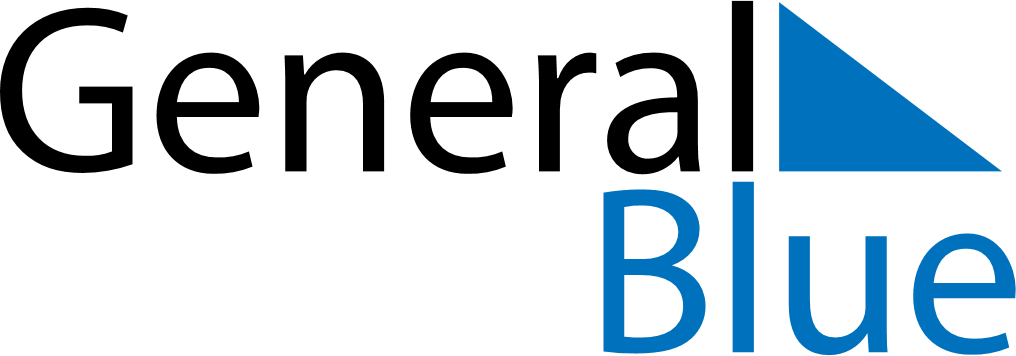 June 2022June 2022June 2022El SalvadorEl SalvadorMondayTuesdayWednesdayThursdayFridaySaturdaySunday12345678910111213141516171819Father’s Day20212223242526Día del Maestro27282930